Приобретение товара «Расходные материалы»РГП на ПХВ «Национальный научный центр особо опасных инфекций им. М.Айкимбаева» МЗ РК, объявляет об осуществлении закупа товара «Расходные материалы» (далее – Товар) способом сравнения цен в соответствии с Положением к организации закупок товаров, работ и услуг в рамках выполнения государственных заданий и научно-технической программы (Приказ №183 от 20.07.2022 г.).Место поставки: в соответствии с ИНКОТЕРМС 2010 - DDP: г. Алматы, ул. Жахангер,14.Срок поставки товара: в течение 30 календарных дней, по заявке Заказчика.Условия оплаты: в течении 30 календарных дней, по факту поставки товара.Место приема ценовых предложений: Ценовое предложение потенциальным поставщикам, необходимо предоставить до 12:00 часов 18 августа 2022 года, по адресу: 050000, г. Алматы, ул. Жахангер, 14, отдел ГЗ или по электронной почте: Dby-1@nscedi.kz.Дата, время и место вскрытия конвертов с ценовыми предложениями: 12:30 часов «18» августа 2022 года, по адресу: г. Алматы, ул. Жахангер, 14, отдел ГЗ.Необходимые документы, предоставляемые потенциальными Поставщиками:Заявка потенциального поставщика, изъявившего желание осуществить поставку товара, выполнение работ, оказание услуг должна содержать следующую информацию:Ценовое (коммерческое предложение) на закупаемые товары/работы/услуги с учетом всех налогов и расходов по поставке товара;Техническая спецификация товара с указанием наименования, характеристики, количества и объема поставляемых товаров, выполняемых работ и оказываемых услуг (приложение 2) В случае, если деятельность требует получения разрешения, направления уведомления, то необходимо приложить нотариально засвидетельствованную, либо электронную копию соответствующего разрешения (уведомления), сведения о которых подтверждаются в информационных системах государственных органов. Срок и порядок подписания договора: по результатам подведения итогов закупа договор заключается с победителем закупа в течении 5 рабочих дней.Дополнительная информация: телефон 8/727/2233821, е-mail: Dby-1@nscedi.kz, уполномоченный представитель организатора закупок Муханов Н. К. Приложение 1Перечень закупаемого товараПриложение 2Техническая спецификация Особые условия:- Место поставки: г. Алматы, ул. Жахангер 14;- Срок поставки: в течении 30 календарных дней, по необходимости и заявки Заказчика;- Остаточный срок годности товара на момент поставки – не менее 70% от срока годности указанного производителем;- Предоставить при поставке товара необходимые подтверждающие (регистрационные) документы на товар (по потребности).QAZAQSTAN RESPÝBLIKASY DENSAÝLYQ SAQTAÝ MINISTRLIGINIŃ «MASǴUT AIQYMBAEV ATYNDAǴY  ASA QAÝİPTİ INFEKSIALAR ULTTYQ ǴYLYMI ORTALYǴY» SHARÝASHYLYQ JÚRGIZÝ QUQYǴYNDAǴY RESPÝBLIKALYQ MEMLEKETTIK KÁSIPORNY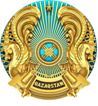 РЕСПУБЛИКАНСКОЕ ГОСУДАРСТВЕННОЕ ПРЕДПРИЯТИЕ НА ПРАВЕ ХОЗЯЙСТВЕННОГО ВЕДЕНИЯ« НАЦИОНАЛЬНЫЙ НАУЧНЫЙ ЦЕНТР ОСОБО ОПАСНЫХ ИНФЕКЦИЙ  ИМЕНИ  МАСГУТА АЙКИМБАЕВА»МИНИСТЕРСТВА ЗДРАВООХРАНЕНИЯ РЕСПУБЛИКИ КАЗАХСТАН№ лотаНаименование  препаратов Ед. изм.кол-воцена за ед.Выделенная сумма1 Водорода перекись медицинская (пергидроль).                        л109 000,0090 000,002Водорода перекись медицинская (пергидроль).                  фляга214 000,0028 000,003Наконечники volume × 1,000 μL × 76 mmупаковка3350 000,001 050 000,004Наконечники volume × L 200 μL × 55 mmупаковка3500 000,001 500 000,005Наконечники volume × L 0.5-10 μL × 46 mmупаковка2380 000,00760 000,006Наконечники volume × L 20 μL × 46 mmупаковка1390 000,00390 000,007Петли бактериологические упаковка401600,00240 600,008Петли бактериологические упаковка2004 200,00840 000,009Петли бактериологические шт405120,0048 600,0010Жесткая инокуляционная петля упаковка 1806 000,001 080 000,0011Жесткая инокуляционная петля упаковка 1808 400,001 512 000,0012Стерильный хлопковый тампон упаковка 543 000,00215 000,0013Пробирки биологическая     шт8770,006 090,0014Пробирка РР, 30х115мм, 50 мл, упаковка 2015 000,00300 000,0015Пробирка 50мл, 30x115мм, РР упаковка 454 500,00202 500,0016Пробирка РР, 25 мл, упаковка 455 000,00225 000,0017Пробирка 15мл, 120х17мм, РР упаковка 453 800,00171 000,0018Шприц инъекционный однократного применения шт5030,001 500,0019Контейнер для пищи, пищевой пластик,  размер 278×115×60mmшт1003 000,00300 000,0020Контейнер для пищи, пищевой пластик,  размер 295×230×118mmшт507 000,00350 000,0021Контейнер для пищи, пищевой пластик,  размер 295×230×185mmшт5010 000,00500 000,0022Мешок для биологически опасных отходов, 203 X 305 мм,  упаковка 3330 000,00990 000,0023Мешок для биологически опасных отходов, 356 X 483 мм, шт1530 000,00450 000,0024Гипохлорид натрия марка Аканистра214 000,0028 000,0025Пробирки для ПЦР, 0,2 млупаковка642 000,00252 000,00№НаименованиеХарактеристикаед. изм.кол-во1 Водорода перекись медицинская (пергидроль).                        ГОСТ 177-88  медицинская или техническая марки А, не комбинированное       л102Водорода перекись медицинская (пергидроль).                  ГОСТ 177-88, (30 кг)фляга23Наконечники volume × 1,000 μL × 76 mmНаконечники Eppendorf® ep Dualfilter T.I.P.S.®,  3072 шт/уп.упаковка34Наконечники volume × L 200 μL × 55 mmНаконечники Eppendorf® ep Dualfilter T.I.P.S.® SealMax, 4800 шт/уп.упаковка35Наконечники volume × L 0.5-10 μL × 46 mmНаконечники Eppendorf® ep Dualfilter T.I.P.S.®, 4800 шт/упупаковка26Наконечники volume × L 20 μL × 46 mmНаконечники Eppendorf® ep Dualfilter T.I.P.S.®, 4800 шт/упупаковка17Петли бактериологические полимерные 1 мкл и иглой, стерильные п/с, уп №10., Гритмед, упак. (10 шт)упаковка4018Петли бактериологические стерильная, одноразовая, п/с, 10 мкл, жесткая, FL medical, упак. (20 шт)упаковка2009Петли бактериологические стерильная, п/с 10 мкл, инд. уп., Greetmedшт40510Жесткая инокуляционная петля на 1 мкл, упак. (20 шт) упаковка 18011Жесткая инокуляционная петля на 10 мкл, упак. (20 шт) упаковка 18012Стерильный хлопковый тампон на деревянной палочке, бактериологическая, длина 17 см., упак. (1000 шт) упаковка 513Пробирки биологическая     ПБ-16*150ммшт8714Пробирка РР, 30х115мм, 50 мл, коническая, градуированная, с закруч. крышкой (стерильная) (Китай), упаковка 100 шт упаковка 2015Пробирка 50мл, 30x115мм, РР коническая, градуированная, с закручивающейся крышкой, стерильная , упаковка 25 шт упаковка 4516Пробирка РР, 25 мл, коническая, градуированная, с закруч. крышкой (стерильная), упаковка 25 шт упаковка 4517Пробирка 15мл, 120х17мм, РР коническая, градуированная с закручивающейся крышкой, стерильная, упаковка 25 шт упаковка 4518Шприц инъекционный однократного применения трехкомпонентные объемом 2 мл с размером игл 0,7 (22G) х 30 мм, стерильныйшт5019Контейнер для пищи, пищевой пластик,  размер 278×115×60mmПрямоугольные, HPL842 [1.0L]шт10020Контейнер для пищи, пищевой пластик,  размер 295×230×118mmПрямоугольные, HPL836 [5.5L]шт5021Контейнер для пищи, пищевой пластик,  размер 295×230×185mmПрямоугольные, HPL838 [9.0L]шт5022Мешок для биологически опасных отходов, 203 X 305 мм, автоклавируемый, с индикатором, 500 в упаковке упаковка 323Мешок для биологически опасных отходов, 356 X 483 мм, автоклавируемый, с индикатором, 200 в упаковкешт1524Гипохлорид натрия марка АГипохлорид натрия марка А, канистра (25 кг)канистра225Пробирки для ПЦР, 0,2 мл, в упаковке 1000 шт,Eppendorfупаковка6